STUDI EVALUASI SALURAN DRAINASE BERBASIS ECODRAINAGE MENGGUNAKAN SOFTWARE ARCGIS KECAMATAN PACIRAN KABUPATEN LAMONGANMohammad Azman Syihabi1) , Eko Noerhayati2) , Azizah Rokhmawati3)’1)Mahasiswa Teknik Sipil Fakultas Teknik Universitas Islam Malang, 
e-mail: mohammadazmansyihabi@gmail.com2)Dosen Teknik Sipil Fakultas Teknik Universitas Islam Malang,e-mail: eko.noerhayati@unisma.ac.id3)Dosen Teknik Sipil Fakultas Teknik Universitas Islam Malang,
e-mail: azizah.rokhmawati@unisma.ac.idABSTRAKLokasi studi ini berada di Kecamatan Paciran kabupaten Lamogan, yang termasuk dalam provinsi Jawa Timur. Kecamatan Paciran merupakan salah satu kecamatan dari 27 Kecamatan yang ada di Kabupaten Lamongan. Kecamatan Paciran ini berada di belahan Utara Kota Lamongan dengan jarak  43 Km. Kecamatan Paciran ini terdiri dari 12 Desa, 1 Kelurahan, 34 Dusun, 93 RW dan 379 RT. Menurut daftar isian Kecamatan Paciran memiliki luas wilayah 61,304 Km,Studi ini dilakukan evaluasi saluran drainase, yang bertujuan untuk mengetahui debit banjir yang menggenang di Kecamatan Paciran, sehingga dapat meminimalisir dampak banjir atau genangan yang berada dikecamatan Paciran.Dalam studi iniiakan menggunakan metode Ecodrainage atau drainase berwawasan lingkungan. Metode Ecodrainage adalah konsep pengelolaan air hujan dan limpasannya pada drainase perkotaan. Metode ini akan digunakan dalam menyelesaikan masalah konsep pengelolaan banjir atau genangan yang berada di Kecamatan Paciran. Dengan menggunakan metode Ecodrainage saluran yang melimpas dapat direncanakan sumur resapan sebagai alternatif penanggulangan banjir.Hasil evaluasi pada penelitian ini,Besarnya curahihujan rencana selama 10 tahun di Kecamatan Paciran Kabupaten Lamongan sebesari87,524imm/hari,sedangkan debit banjir rancangan total adalah 65,756 m3/det dan debit existing total adalah 44,960 m3/det, hasil studi evaluasi dengan alternatif sumur resapan dengan volume terkecil 0,1884 m3 dan yang terbesar 4,71 m3 dengan jumlah saluran yang tidak memenuhi yaitu 15 saluran.Kata Kunci: Drainase, Evaluasi, Sumur Resapan, Banjir, EcodrainageABSTRACTThe location of this study is in Paciran sub-district, Lamogan district, which is included in East Java province. Paciran District is one of the 27 sub-districts in Lamongan Regency. Paciran District is in the northern part of Lamongan City with a distance of 43 km. Paciran sub-district consists of 12 villages, 1 sub-district, 34 hamlets, 93 RWs and 379 RTs. According to the checklist, Paciran sub-district has an area of ​​61,304 km. This study carried out an evaluation of drainage channels, which aims to determine the flood discharge that is inundating in Paciran sub-district, so as to minimize the impact of flooding or inundation in Paciran sub-district.This study will use the Ecodrainage method or environmentally friendly drainage. The Ecodrainage method is a concept for managing rainwater and its runoff in urban drainage. This method will be used to solve the problem of flood or inundation management concepts in the Paciran sub-district. By using the Ecodrainage method, infiltration wells can be planned as an alternative for flood management.The results of the evaluation in this research, the amount of planned rainfall for 10 years in Paciran District, Lamongan Regency is 87,524 mm/day, while the total design flood discharge is 65,756 m3/sec and the total existing discharge is 44,960 m3/sec, the results of evaluation studies with alternative wells The infiltration with the smallest volume is 0.1884 m3 and the largest is 4.71 m3 with the number of channels that do not meet the requirements, namely 15 channels.Keywoards: Drainage, Evaluation, Infiltrtion Wells, Flood, EcodrainagePENDAHULUANLatar BelakangBanjir merupakan satu hal yang sangat populer di Indonesia, khususnya pada musim hujan. Mengingat hampir semua kota di Indonesia mengalami bencana banjir, peristiwa ini hampir, setiap tahun terulang namun permasalahan ini sampai saat ini belum, kedalamnya. terselesaikan, bahkan cenderung makin meningkat(Saajidah et al., 2023).Dalam dua dekade terakhir, telah terjadi pergeseran konsep dan paradigma pengelolaan sistem drainase perkotaan, dari konsep konvensional ke konsep eko-drainase atau konsep drainase berwawasan lingkungan, dari paradigma mengalirkan dan atau membuang kelebihan air (hujan) menjadi mengelola air hujan dan limpasannya dengan tujuan meningkatkan daya guna air, meminimalkan kerugian serta konservasi lingkungan(Kencana et al., 2021).Kecamatan Paciran juga merupakan salah satu Kecamatan yang terletak dalam wilayah pemerintahan kota. Dalam mengatasi limpasan air yang mengalir di permukaan yaitu dengan bangunan pelengkap seperti sumur resapan, oleh karena itu tujuan kami untuk mengevaluasi kemampuan drainase di Kecamatan Paciran tersebut, harapannya bisa menjadikan Kabupaten Lamongan khususnya di Kecamatan Paciran menjadi wilayah yang bisa melakukan rutinitas masyarakat dan memiliki nilai keindahan di dalamnya.Identifikasi MasalahTerjadinya genangan/banjir pada ruas jalan di Kecamatan Paciran, Kabupaten Lamongan.Saluran pada ruas jalan di Kecamatan Paciran tidak mempunyai kapasitas yang memadai. Tidak ada bangunan pelengkap/area resapan yang berguna menyerap air limpasan pada permukaan.Rumusan MasalahDengan mengacu pada uraian diatas, maka permasalahan dalam studi ini dapat dirumuskan sebagai berikut:Berapa besar curah hujan yang terjadi dengan periode kala ulang 10itahun?Berapa debit rancangan yang terjadi di Kecamatan paciran? Berapa volume sumur resapan agar dapat mengomtimalkan konerja drainase?TINJAUAN PUSTAKAKonsep eco drainase atau drainase berwawasan lingkungan adalah konsep dari drainase ramah lingkungan,dengan di tambah banguna pelengkap drainse seperti sumur resapan yang bertujuan untuk menanggulangi masalah genangan atau banjir yang masih menjadi masalah yang sering terjadi di daerah padat penduduk(Jannah et al., 2021).METODOLOGI PENELITIANDeskripsi Daerah StudiKecamatan Paciran kabupaten Lamogan, yang termasuk dalam provinsi Jawa Timur. Kecamatan Paciran merupakan salah satu Kecamatan dari 27 Kecamatan yang ada di Kabupaten Lamongan.Kecamatan Paciran ini berada di belahan Utara Kota Lamongan dengan jarak  43 Km. Kecamatan Paciran ini terdiri dari 12 Desa, 1 Kelurahan, 34 Dusun, 93 RW dan 379 RT. Menurut daftar isian Kecamatan Paciran memiliki luas wilayah 61,304 KmYang mana Kecamatan Paciran ini terletak pada ketinggian 2 M diatas permukaan air laut.Pengumpulan DataPengumpulan data-data atau dokumen terkait kebijakan dan rencana kawasan Kecamatan Paciran yaitu sebagai berikut:Data Curah HujanData curah hujan diambil atau diukur, data-data atau catatan di stasiun tersebut didapatkan dari Dinas Pekerjaan Umum (PU) Kabupaten Lamongan, dan data yang diperlukan yaitu dari tahun 2013 sampai 2022.Data Jumlah PendudukData penduduk yang diperlukan yaitu data penduduk dari tahun 2013  sampai 2023 yang ada di Kecamatan Paciran, data tersebut saya ambil dari Dinas Badan Pusat Statistika (BPS)Data Saluran Dainase yang sudah adaData yang sudah ada tersebut di dapatkan dari dinas Pekerjaan Umum (PU) Kabupaten Lamongan, data yang di dapatkan yaitu ukuran drainase dari tahun 2013 sampai 2022.Peta Tata Guna LahanPeta – peta pendukung di dapatkan dari dinas pekerjaan umum Kabupaten Lamongan yaitu:Peta TopografiPeta KonturPeta AdministrasiPeta Saluran DrainaseSistematis Tahapan StudiTahap-tahap penyelesaian studi yang dilakukan dalam studi ini, meliputi:Analisa HidrologiData curah hujan harian maksimum di hitung dengan menggunakan Uji Analisa Curah HujanData curah hujan diuji dengan Metode Kurva Massa GandaMenghitung curah Hujan Rancangan dengan kala ulang lima (5) tahun dengan menggunakan metode log pearson typeIIILalu di lanjutkan dengan menguji kesesuaian distribusi frekuensi dengan menggunakan chi-square dan smirnov kolmogorov untuk mengetahui kebenaran hipotesaMenghitung Debit RencanaMenghitung intenstas hujan dengan persamaan mononobeMenentukan luas daerah yang dialirkan berdasarkan peta topografiMenghitung koefisien pengaliran (C)Menghitung debit banjir maksimum (Qah) dengan persamaan rasionalMenghitung pertumbuhan pendudukMenghitung debit air domestik (Qak)Menghitung kapasitas saluran drainaseEvaluasi dan Rencana Rehabilitasi Serta Peningkatan Sistem DrainaseMenghitung kapasitas saluran drainase eksistingEvaluasi kapasitas saluran drainase terhadap debit rencana.Bagan Alir PenelitianSumber :PenulisBagan Alir Arcgis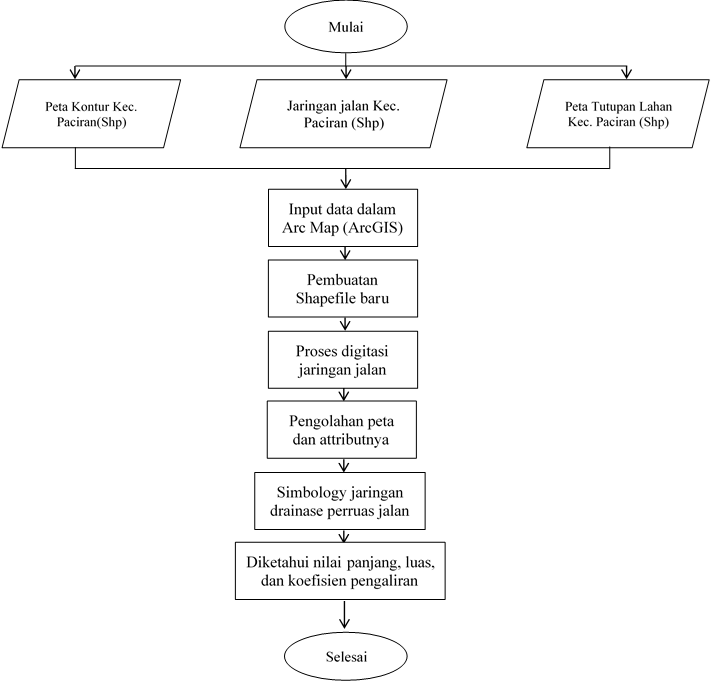 Gambar 2. Bagan Alir ArcGisSumber : PenulisHASIL DAN PEMBAHASANAnalisis HujanMetode yang umum dan paling sederhana yang digunakan dalam menghitung hujan rata-rata daerah adalah metode rara-rata Aljabar.Tabel  1. Perhitungan AljabarSumber : Hasil Peritungan, 2023Curah Hujan RencanaCurah hujan rencana adalah nilai perhitungan curah hujan yang terjadi pada suatu daerah dengan peluang tertentu. Dalam studi evaluasi ini, metode yang digunakan adalah metode Log Pearson III.Tabel  2. Perhitungan Curah Hujan Rencana Metode Log Pearson Type IIISumber : Hasil perhitungan, 2023UjiiSmirnov Kolmogorov Pada Log Pearson Type IIIPenggantian lapisan air dapat dilakukan satu kali, yaitu padaisaat tanaman berumur satu bulan setelah Uji smirnov Klomogrov adalah pengujian yang sering dipakai dari banyaknya program pengujian statistik. Konsep dasar dari uji Smirnov Kolmogorov adalah dengan membandingkan distribusi data yang akan di uji dengan distribusi normal baku(Suprayogi et al., 2021).Tabel 3. Uji Smirnov KolmogorovSumber : Hasil Perhitungan Debit Air KotorDari hasil Analisa dan perhitungan didapat hasil perhitungan debit air kotor sebagai berikut.Tabel  3. Debit Air Kotor Kala Ulang 10 TahunSumber : Hasil perhitungan, 2023Debit Banjir RancanganPerhitungan debit banjir rencana diperoleh dari penjumlahan penjumlahan debit limpasan air hujan (Qah)  dengan debit air kotor (Qak)(Nur Muse Alasow, 2019).Tabel  4. Debit Banjir RancanganSumber : Hasil Perhitungan, 2023Evaluasi Kapasitas Saluran DrainaseEvaluasi kapasitas saluran drainase dilakukan untuk mengetahui kemampuan saluran eksisting terhadap besarnya debit banjir rancangan dari hasil perhitungan. Apabila kapasitas saluran eksisting sama atau lebih besar seperti debit banjir rancangan, maka tidak perlu dilakukan perbaikan pada saluran tersebut. Akan tetapi jika kapasitas eksisting saluran tersebut lebih kecil dari debit banjir rencana maka perlu dilakukan perbaikan dimensi pada saluran(Pradana, 2023).Tabel  5. Hasil Evaluasi Saluran DrainaseSumber : Hasil Perhitungan, 2023Evaluasi Dengan Alternatif Sumur ResapanSetelah didapatkan debit banjir rancangan terhadap 30 saluran drainase pada Kecamatan Paciran,terdapat 15 saluran yang tidak dapat menampung debit banjir rancangan (Q5th<Qsaluran eksisting).Tabel  6. Diameter Dan Jumlah Sumur Resapan Yang DiperlukanSumber : Hasil Perhitungan, 2023Hasil Gambar Evaluasi Software ArcGis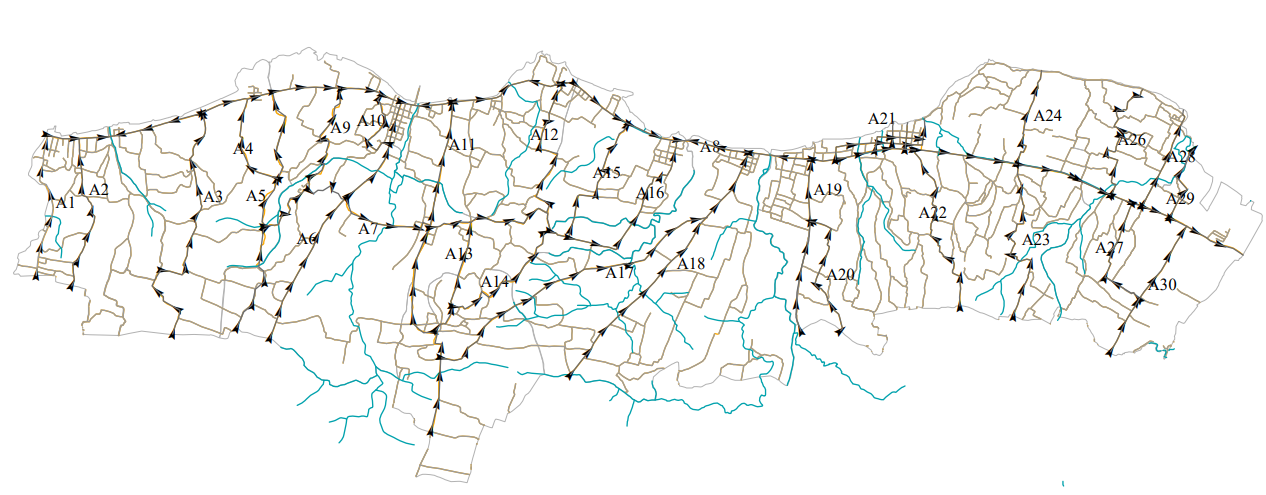 Gambar 3. Arah Aliran DrainaseSumber : Penulis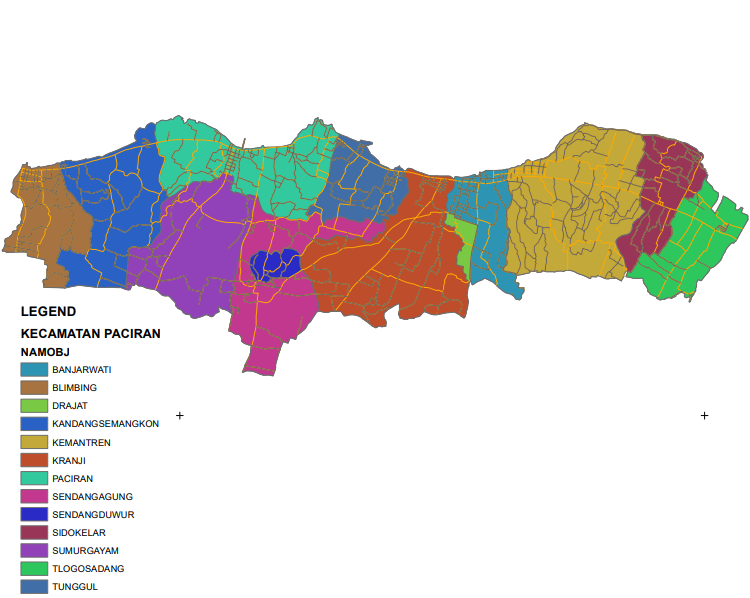 Gambar 4. Peta Digitasi Saluran DrainaseSumber : Penulis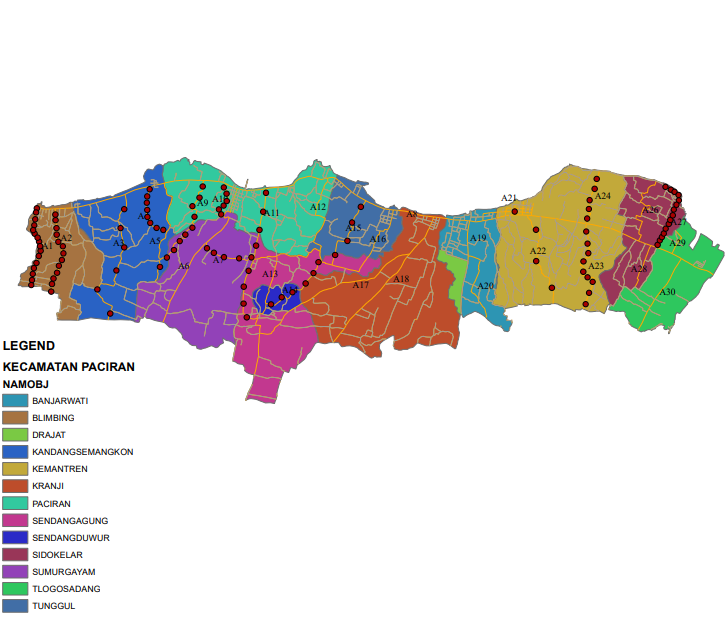 Gambar 5. Titik Letak Sumur ResapanSumber : Penulis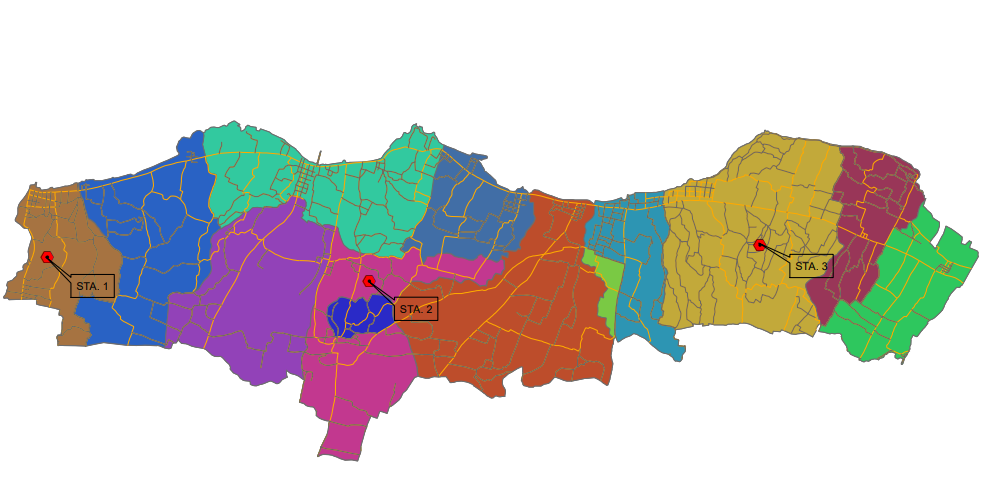 Gambar 6. Letak Stasiun HujanSumber : PenulisPENUTUPKesimpulanBerdasarkan hasil perhitungan yang telaah dilakukan menggunakan data yang ada didapatan kesimpulan sebgai berikut : Besarnya curah hujan rencana selama 10 tahun di Kecamatan Paciran Kabupaten Lamongan sebesar 87,524 mm/hariBesarnya debit banjir rancangan total di Kecamatan Paciran Kabupaten Lamongan adalah 65,756 m3/det dan debit eksisting total Kecamatan Paciran adalah 44,960 m3/det Hasil dari studi evaluasi yaitu dengan alternatif sumur resapan dengan volume terkecil yaitu 0,1884 m3 dan yang terbesar adalah 4,71 m3 dengan jumlah saluran yang tidak memenuhi yaitu 15 saluranSaranMasukan yang dapat disampaikan kepada instansi terkait perihal perencanaan dan perawatan saluran drainase adalah sebagai berikut:Pada penelitian ini analisa dilakukan menggunakan aplikasi ArcGIS 10.8, untuk penelitian selanjutnya mungkin bisa menggunakan jenis aplikasi lain seperti HEC-RAS,  HEC-HMS, atau EPA SWMM.Untuk penelitian selanjutnya bisa menggunakan solusi lainnya seperti memperlebar atau memperdalam eksisting saluran.Kepada pihak pemerintah Kecamatan Paciran dan instansi terkait untuk dapat merencanakan adanya Ruang Terbuka Hijau (RTH).DAFTAR PUSTAKAJannah, M., Suprapto, B.,  & Rokhmawati, A. (2021). Studi Evaluasi Jaringan Drainase Perkotaan Berbasis Ecodrainage Di Kecamatan Magersari Kota Mojokerto Menggunakan Aplikasi Arcgis. JurnalRekayasaSipil, 9(2),9http://riset.unisma.ac.id/index.php/ft/article/view/10218%0Ahttp://risKencana, A., Noerhayati, E., & Rokhmawati, A. (2021). Studi Evaluasi Drainase Di Kecamatan SingosariKabupatenMalang.JurnalRekayasaSipil,9(4),312http://www.riset.unisma.ac.id/index.php/ft/article/view/10298Nur Muse Alasow, B. S. E. N. (2019). Studi Evaluasi Drainase Di Kecamatan Kepanjen Kabupaten Malang. Jurnal Rekayasa Sipil, VOL.7(2), 102–107.Saajidah, N. N., Rokhmawati, A., Rahmawati, A., Teknik, M., Fakultas, S., Universitas, T., Malang, I., Teknik, D., Fakultas, S., Universitas, T., Malang, I., Teknik, D., Fakultas, S., Universitas, T., Malang, I., Kidul, D. P., & Drainase, E. (2023).iStudi evaluasi saluranidrainase pada desaipucung kidul kecamatan boyolanguikabupaten tulungagung.i13(1), 304–313Suprayogi, N., Noerhayati, E., & ... (2021). Studi Evaluasi Jaringan DrainaseiPerkotaan Berbasis ArcGIS10.7diiKelurahan PandanwangiiKecamatam Diwek KabupateniJombang. Jurnal Rekayasa Sipili(e …, 9(2), 141–147. http://jim.unisma.ac.id/index.php/ft/article/view/10223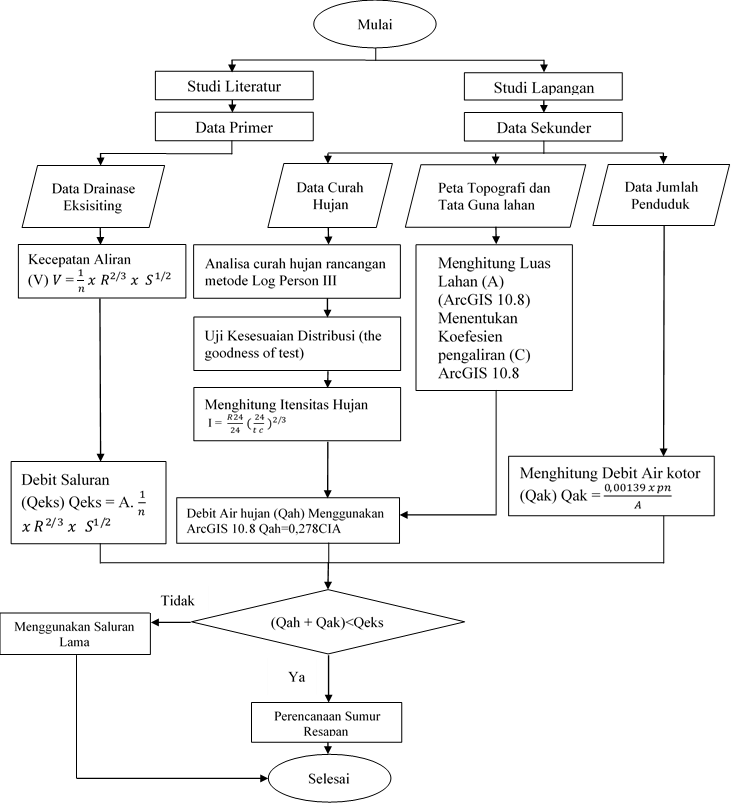 Gambar 1. Bagan Alir PenelitianNoTahunNama Stasiun Hujan (mm)Nama Stasiun Hujan (mm)Nama Stasiun Hujan (mm)Rata Rata (mm)Hujan Daerah Max (mm)NoTahunPucukPaciranBrondongRata Rata (mm)Hujan Daerah Max (mm)120137543145881452201485309369933201576718678864201687741068910652017807276768062018110786083110720197548766676820207092808192920211304941731301020228569797885NoTahunXiLog XiLog Xi-Log Xrt(Log Xi-Log Xrt)2(Log Xi-Log Xrt)312019661.8217-0.06880.0047-0.000325929222014691.8409-0.04960.0025-0.000122087832021731.8653-0.02520.0006-0.000016097142017761.8808-0.00970.0001-0.000000923252015781.8902-0.00030.00000.000000000062022781.8902-0.00030.00000.000000000072020811.90670.01610.00030.000004207182018831.91730.02680.00070.000019205192013881.94280.05230.00270.0001429225102016891.94940.05880.00350.0002037051JumlahJumlahJumlah18.90550.00000.0151-0.000095Log XrtLog XrtLog Xrt1.8906SdSdSd0.0410CsCsCs-0.1919NoTahunX (mm)P(x)PeLog X GP'(x)Pt12019660.0910.9091.822-1.6800.1110.8890.02022014690.1820.8181.841-1.2110.2220.7780.04032021730.2730.7271.865-0.6160.3330.6670.06142017760.3640.6361.881-0.2380.4440.5560.08152015780.4550.5451.890-0.0080.5560.4440.10162022780.5450.4551.890-0.0080.6670.3330.12172020810.6360.3641.9070.3940.7780.2220.14182018830.7270.2731.9170.6540.8890.1110.16292013880.8180.1821.9431.2761.0000.0000.182102016890.9090.0911.9491.4361.111-0.1110.202JumlahJumlahJumlahJumlahJumlah18.9055Dmaks0.2020.202XrtXrtXrtXrtXrt1.891Standar Deviasi (s)Standar Deviasi (s)Standar Deviasi (s)Standar Deviasi (s)Standar Deviasi (s)0.041Koevisien Kemencengan (Cs)Koevisien Kemencengan (Cs)Koevisien Kemencengan (Cs)Koevisien Kemencengan (Cs)Koevisien Kemencengan (Cs)-0.192NoKode SaluranNama JalanA (Km2)QakQakNoKode SaluranNama JalanA (Km2)QakQak11AJl.Niaga1.3680.000820.001124122AJl.Kauman1.0860.000820.000892733AJl.Kandang0.4420.000820.000363444AJl.Taruna0.5410.000820.000444355AJl.Grenjeng0.7200.000820.000591466AJl.Sumur Ombe0.1620.000820.000133077AJl.Sekar Petak0.2880.000820.000237188AJl.Wates Permai0.3100.000820.000255199AJl.Mangga Gadung0.4880.000820.00040141010AJl.Raya Deandels0.4010.000820.00032951111AJl.Goa0.5870.000820.00048251212AJl.H. Sukarno0.2410.000820.00019841313AJl.Sido Kumpul0.1010.000820.00008291414AJl.Sumber Agung0.1910.000820.00015711515AJl.Pilok0.1750.000820.00014381616AJl.KH Anwar0.0550.000820.00004491717AJl.Goa Akbar0.0690.000820.00005701818AJl.Teratai0.0440.000820.00003621919AJl.Pd0.0470.000820.00003892020AJl.Sumuran0.1190.000820.00009782121AJl.Ps. Lama 0.2870.000820.00023572222AJl.Tegal Sari0.1100.000820.00009052323AJl.Raya P. Sudirman0.5660.000820.00046522424AJl.Sendang0.4460.000820.00036632525AJl.Sendang Jetak0.1630.000820.00013372626AJl.KH. Zen0.1710.000820.00014032727AJl.Akbar1.3200.000820.00108512828AJl.Bayam0.2640.000820.00021732929AJl.Raya Blimbing0.4820.000820.00039613030AJl.Padek0.2840.000820.0002336NoKode SaluranNama JalanQakQahQ RencanaNoKode SaluranNama JalanQakQahQ RencanaNoKode SaluranNama Jalanm3/detm3/dtkm3/dtk11AJl.Niaga0.001126.576.57522AJl.Kauman0.000894.404.40333AJl.Kandang0.000361.781.77844AJl.Taruna0.000442.512.50655AJl.Grenjeng0.000594.154.15266AJl.Sumur Ombe0.000131.901.89677AJl.Sekar Petak0.000242.002.00288AJl.Wates Permai0.000262.002.00599AJl.Mangga Gadung0.000404.514.5091010AJl.Raya Deandels0.000332.262.2641111AJl.Goa0.000482.892.8871212AJl.H. Sukarno0.000201.501.5051313AJl.Sido Kumpul0.000080.950.9541414AJl.Sumber Agung0.000161.821.8171515AJl.Pilok0.000141.631.6271616AJl.KH Anwar0.000040.760.7641717AJl.Goa Akbar0.000060.480.4771818AJl.Teratai0.000040.520.5201919AJl.Pd0.000040.470.4732020AJl.Sumuran0.000101.241.2372121AJl.Ps. Lama 0.000241.491.4872222AJl.Tegal Sari0.000091.281.2772323AJl.Raya P. Sudirman0.000473.143.1392424AJl.Sendang0.000372.222.2222525AJl.Sendang Jetak0.000131.691.6872626AJl.KH. Zen0.000141.041.0432727AJl.Akbar0.001094.804.8052828AJl.Bayam0.000221.801.7972929AJl.Raya Blimbing0.000401.191.1933030AJl.Padek0.000232.752.754No.KodeNamaQrancanganQrancanganQeksistingSelisihKeteranganJenis SaluranNo.SaluranJalan(m³/det)(m³/det)(m³/det)(m³/det)KeteranganJenis Saluran11AJl.Niaga6.5756.5751.9524.623MelimpasTrapesium22AJl.Kauman4.4034.4030.7523.651MelimpasPersegi33AJl.Kandang1.7781.7780.2181.559MelimpasPersegi44AJl.Taruna2.5062.5060.2692.237MelimpasPersegi55AJl.Grenjeng4.1524.1524.309-0.157MemenuhiPersegi66AJl.Sumur Ombe1.8961.8962.728-0.831MemenuhiPersegi77AJl.Sekar Petak2.0022.0020.6701.331MelimpasTrapesium88AJl.Wates Permai2.0052.0052.859-0.854MemenuhiTrapesium99AJl.Mangga Gadung4.5094.5091.6422.867MelimpasTrapesium1010AJl.Raya Deandels2.2642.2640.4391.825MelimpasPersegi1111AJl.Goa2.8872.8870.7082.180MelimpasTrapesium1212AJl.H. Sukarno1.5051.5052.210-0.705MemenuhiPersegi1313AJl.Sido Kumpul0.9540.9541.548-0.594MemenuhiPersegi1414AJl.Sumber Agung1.8171.8170.2341.583MelimpasPersegi1515AJl.Pilok1.6271.6270.5461.081MelimpasTrapesium1616AJl.KH Anwar0.7640.7641.355-0.591MemenuhiPersegi1717AJl.Goa Akbar0.4770.4770.992-0.515MemenuhiTrapesium1818AJl.Teratai0.5200.5200.708-0.19MemenuhiTrapesium1919AJl.Pd0.4730.4730.889-0.416MemenuhiTrapesium2020AJl.Sumuran1.2371.2372.274-1.037MemenuhiTrapesium2121AJl.Ps. Lama 1.4871.4871.3220.165MelimpasTrapesium2222AJl.Tegal Sari1.2771.2770.3610.917MelimpasPersegi2323AJl.Raya P. SudirmanJl.Raya P. Sudirman3.1390.6232.516MelimpasPersegi2424AJl.Sendang2.2222.2220.8601.362MelimpasPersegi2525AJl.Sendang Jetak1.6871.6872.658-0.971MemenuhiPersegi2626AJl.KH. Zen1.0431.0431.588-0.546MemenuhiPersegi2727AJl.Akbar4.8054.8050.5804.23MelimpasTrapesium2828AJl.Bayam1.7971.7973.131-1.334MemenuhiTrapesium2929AJl.Raya Blimbing1.1931.1932.354-1.161MemenuhiTrapesium3030AJl.Padek2.7542.7544.180-1.426MemenuhiTrapesiumKode SaluranNama SaluranD (m)R (m)H (m)Vsr (m³/dtk)Jumlah UnitPanjang Saluran (m)Jarak (m)Qr (m³/dtk)Qeks (m³/dtk)Vsr Total (m³/dtk)Selisih (m³/dtk)Kode SaluranNama SaluranD (m)R (m)H (m)Vsr (m³/dtk)Jumlah UnitPanjang Saluran (m)Jarak (m)Qr (m³/dtk)Qeks (m³/dtk)Vsr Total (m³/dtk)Selisih (m³/dtk)1AJl.Niaga0.60.310.28261632662006.5751.9524.6230.0002AJl.Kauman0.60.310.28261327942164.4030.7523.6510.0003AJl.Kandang0.60.310.2826615522811.7780.2191.5590.0004AJl.Taruna0.60.310.2826818722362.5060.2692.2370.0007AJl.Sekar Petak0.60.310.282659782082.0020.6711.3310.0009AJl.Mangga Gadung0.60.310.28261014881474.5091.6422.8670.00010AJl.Raya Deandels0.60.310.2826616602572.2640.4391.8250.00011AJl.Goa0.60.310.2826821512792.8870.7082.1800.00114AJl.Sumber Agung0.60.310.282666071081.8170.2341.5830.00015AJl.Pilok0.60.310.2826411483001.6270.5461.0810.00021AJl.Ps. Lama 0.60.310.2826122162221.4871.3220.1650.00022AJl.Tegal Sari0.60.310.282633561101.2770.3610.9170.00123AJl.Raya P. Sudirman0.60.310.2826921782453.1390.6232.5160.00024AJl.Sendang0.60.310.2826525795352.2220.8601.3620.00027AJl.Akbar0.60.310.28261524701654.8050.5804.2250.000